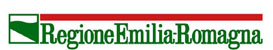 DICHIARAZIONE SOSTITUTIVA DI ATTO DI NOTORIETA'ai sensi degli artt. 46 e 47 del decreto del Presidente della Repubblica 28 dicembre 2000, n.445 e succ. mod.Regione Emilia-RomagnaServizio Cultura e GiovaniSettore CinemaPEC servcult@postacert.regione.emilia-romagna.itOggetto: “Invito a presentare progetti per l’organizzazione e la realizzazione di festival e rassegne in ambito cinematografico e audiovisivo per l’anno 2020. Richiesta di erogazione quota di contributo.La/Il sottoscritta/o ………………………………..…, nata/o a …………………, prov. …… il …………… e residente in …………..………….…, via ……………………………..  n. …………., in qualità di legale rappresentante di ………………………….……………………. con sede legale in ………………………………….…, via  ……………………………………………………………………… n. ………………Vista la Delibera di Giunta Regionale n. 370/2020 “Modifiche di inviti alla presentazione di progetti e di avvisi pubblici approvati in attuazione di leggi regionali nel settore cultura a seguito dell’emergenza Covid-19"Vista la Determina n. 7670/2020, con la quale la Regione Emilia-Romagna ha concesso un contributo di € ………..………….., a seguito della domanda relativa all’organizzazione e alla realizzazione del festival/rassegna ……………….………… ai sensi dell’invito approvato come allegato 1 alla DGR n. 2243/2019;DICHIARAche, alla data del ……………, a fronte di un totale di costi ammessi a contributo per € …………………., la sottoscritta impresa/associazione/ente ha sostenuto spese per un importo complessivo di € …………...…, come comprovabile attraverso i relativi documenti di spesa fiscalmente validi e quietanzati che vengono tenuti a disposizione;che le spese sostenute, e riepilogate nel prospetto di seguito riportato, corrispondono a costi sostenuti unicamente per la realizzazione del progetto per il quale è stata presentata domanda di contributo;che sono rimaste immutate le condizioni di ammissibilità dichiarate in sede di presentazione della domanda di contributo;CHIEDEche venga erogata una prima quota del contributo, in relazione al primo stato di avanzamento del progetto;Si allega:breve relazione sull’attività svolta, per la quale si richiede l’acconto;Attestazione delle spese sostenute:dichiarazione di assoggettabilità alla ritenuta d’acconto del 4% sui contributi concessi dalla Regione.Il sottoscritto dichiara di essere consapevole delle sanzioni penali derivanti dal rilascio di dichiarazioni mendaci e della conseguente decadenza dai benefici concessi sulla base di una dichiarazione non veritiera, ai sensi degli articoli 75 e 76 del decreto del Presidente della Repubblica n. 445/2000 e ss.mm.Data e luogo ....................…..........….																     Firma              								    ……………………………………………………………..COSTI SOSTENUTIVOCI DI SPESAIMPORTOCosti di logisticaCosti di personaleCosti per missioni e ospitalitàCosti per diritti d’autoreCosti per promozione e pubblicitàCosti per innovazione e valorizzazione luoghiCosti generali e di gestioneTOTALE